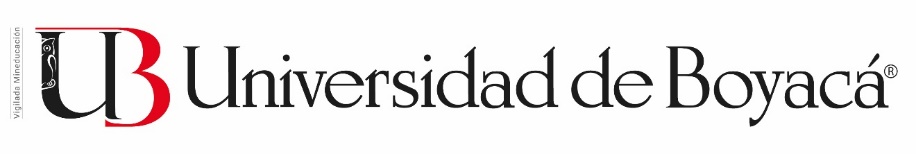 ADQUISICIONES BIBLIOGRÁFICAS 2019- FACULTAD DE ARQUITECTURA Y DISEÑO URBANO8T 12V.CANTIDADAUTORTITULOEDITORIALAÑOPROGRAMASEDE2JORGE SAINZEL DIBUJO DE LA ARQUITECTURAREVERTE2005ARQUITECTURATJ2GEORGINA ORTIZ HERNÁNDEZFORMA, COLOR Y SIGNIFICADOSTRILLAS2008DISEÑO GRAFICOTJ1MASSIRIS CABEZAS, ÁNGELGESTIÓN TERRITORIAL Y DESARROLLO. HACIA UNA POLÍTICA DE DESARROLLO TERRITORIAL SOSTENIBLE EN AMÉRICA LATINAUPTC2015ARQUITECTURATJ2LÓPEZ FLOR MARINAGRANDES SECRETOS DEL LETTERINGGUSTAVO GILI2017DISEÑO GRAFICOTJ1BENÉVOLO, LEONARDO Y GALFETTI, MARIUCCIAINTRODUCCIÓN A LA ARQUITECTURACELESTE1992ARQUITECTURATJ1ROSSI, ALDOLA ARQUITECTURA DE LA CIUDAD. 2ª ed. GUSTAVO GILI2015ARQUITECTURATJ2SARA BADERPALABRA DE DISEÑADOR. CITAS, OCURRENCIAS Y PÍLDORAS DE SABIDURÍAGUSTAVO GILI2013DISEÑO GRAFICOTJ1JUAN DE HERRERA: ARQUITECTO DE FELIPE IIAKAL1996ARQUITECTURATJ